«14» мая 2020 годаНовые способы мошенничества с использованием IT технологий в условиях распространения коронавирусной инфекцииРаспространение новой коронавирусной инфекции (COVID-19) привела к появлению нового способа совершения преступлений с использованием информационных технологий.Пользователям сети «Интернет» направляются письма на электронные ресурсы с угрозами их заражения коронавирусной инфекцией в случае отказа от перевода денежных средств. Так, злоумышленниками составляют письма подобного содержания, 
в которых якобы от имени соседа говорится, что адресант болен коронавирусной инфекцией и находится в тяжелом состоянии. После чего, мошенники предлагают заплатить им денежные средства путем перехода по ссылке и перечисления средств на кошелек для хранения криптовалюты Bitcoin, чтобы зараженный коронавирусной инфекцией продолжал находиться дома и не пытался распространить инфекцию. Чтобы оградить себя от подобного вида мошенничества, следует не переходить по ссылкам и не передавать информацию о банковской карте другим лицам. При поступлении аналогичных сообщений незамедлительно сообщать в органы внутренних дел, а при списаниях денежных средств со счета оперативно блокировать карту и обращаться в банк.Прокурор Нижневартовского района 					  С.В. ФилипенкоП.С. Мельникова, тел.(3466) 267802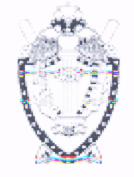 ПРОКУРАТУРА Нижневартовского районаХанты-Мансийского автономного округа - Югры